           Муниципальное бюджетное общеобразовательное учреждениесредняя общеобразовательная школа № 3 им. атамана М.И. Платова346410, Ростовская область, г. Новочеркасск, пр. Ермака 92/75тел. (8635) 22-80-88, 22-31-79_________________________________________________________________________В помощь молодому педагогу 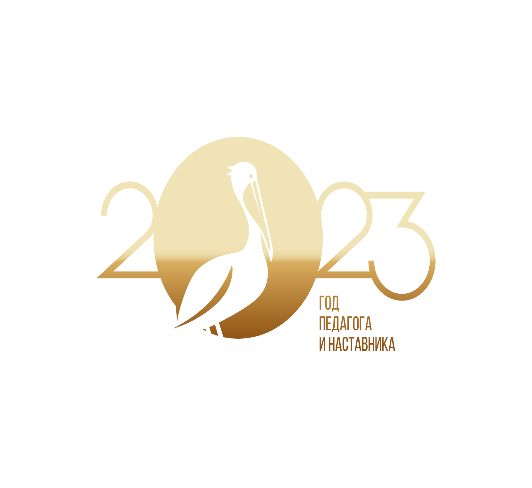 ИНДИВИДУАЛЬНЫЙ ОБРАЗОВАТЕЛЬНЫЙ МАРШРУТ ПРОФЕССИОНАЛЬНОГО РАЗВИТИЯАкуловой Марины Сергеевны, учителя истории и обществознанияМБОУ СОШ № 3им. атамана М.И. Платовагород НовочеркасскОбщие сведения:Ф.И.О: Акулова Марина СергеевнаДолжность: учитель истории и обществознанияОбразование: высшее, ФГБОУ ВО «Воронежский государственный педагогический университет», 2021 г. Педагогическое образование с двумя профилями подготовки. Бакалавр.Квалификация: нетИнформация о курсах повышения квалификации: - ГБУ ДПО РО «РИПКиППРО» по ДПППК «Реализация требований обновленных ФГОС ООО, ФГОС СОО в работе учителя (обществознание)», 36 час., 24-28.04.2023;- ГБУ ДПО РО «РИПКиППРО» по ДПППК «Реализация регионального (казачьего) компонента в системе общего образования Ростовской области», 36 час., 15-19.05.2023;- РАНХиГС г. Москва курсы  по ДПП «Формирование финансовой культуры у учащихся 6-11 классов на уроках обществознания», 24 час., 17.10-30.10.2023.Педагогический стаж: 1 годПояснительная запискаМетодическая тема школы: «Повышение информационно-коммуникативных навыков педагога как средство повышения качества образовательного процесса».Тема работы ШМО: «Технология ФГОС как фактор повышения результативности современного урока предметов гуманитарного цикла».Индивидуальная тема по самообразованию: «Методика проведения современного урока по истории и обществознанию в соответствии с ФГОС».Цель: повышение качества образования через непрерывное развитие учительского потенциала; повышение уровня профессионального мастерства и профессиональной компетентности для успешной реализации ФГОС и воспитания личности, подготовленной к жизни в высокотехнологичном, конкурентном мире; освоение инновационных технологий обучения;повышение своего теоретического, научно-методического уровня, профессионального мастерства и компетентности как учителя истории и обществознания.Задачи: изучить учебно-методическую литературу по теме самообразования;изучить опыт педагогов школы, города, страны;овладеть новыми информационными технологиями путем внедрения их в учебно-воспитательный процесс;формировать навыки финансовой культуры у учащихся;обобщить опыт педагогической работы по теме самообразования;повысить свое методическое мастерство, профессиональную подготовленность эффективность обучения по истории и обществознанию;продолжить внедрение инновационных технологий в преподавание истории и обществознания.Формы:систематическое обучение (обучение на проблемных или квалификационных курсах, методических семинарах);педагогическое общение (участие в работе школьных и городских методических объединений, посещение уроков коллег, участие в конкурсах профессионального мастерства);практика (разработка программ и методических материалов, работа по новым УМК, внедрение в практику современных педагогических технологий, обобщение опыта педагогической деятельности);индивидуальная работа (изучение новейшей методической литературы, передового педагогического опыта, знакомство с опытом работы коллег, работа над индивидуальными методическими темами).Предполагаемый результат: приобретение умений и навыков самоопределения в ценностном пространстве современной педагогической деятельности;приобретение знаний и умений, необходимых для осуществления профессиональной деятельности;осознание самообразования как постоянной жизненной потребности педагога, готовности к дальнейшему самообразованию и самосовершенствованию;повышение профессионального мастерства учителя;совершенствование преподавания предметов (истории, обществознания) при внедрении новых форм работы с применением технологии проблемного обучения;обобщение опыта и представление результатов работы. Общие сроки: 2023 – 2025 г.г.Форма отчета: Создание методической копилки по методам и формам использования активных методов обучения с применением различных технологий на уроках истории и обществознания.Дорожная карта ИОМЭтапы работыНаправления работыПланируемые действия и мероприятияСрокиОжидаемый результатФормы и способы представления результатаДиагностико-аналитический Профессиональные дефицитыСамооценка на основе прохождения опросов на профессиональных сайтах ДПОдекабрь 2023Определение и квалификация собственных профессиональных дефицитовПояснительная записка к индивидуальному образовательному маршрутуДиагностико-аналитический МетодическийЗнакомство с классификацией и формами активных методов обучения для развития познавательной активности и развития компетенций.2023-2024Овладение новыми формами и методами работы различных технологий позволяющих формировать компетенции учащихся.Участие и выступления на ШМО, проведение тематических уроков Диагностико-аналитический МетодическийУчастие в программе наставничества молодого специалиста «Учитель– молодой специалист»сентябрь 2023Обогащение педагогического опытаОтчет наставника о готовности молодого специалиста к выполнению функциональных обязанностейДиагностико-аналитический МетодическийОрганизация работы с одаренными детьми, имеющими высокий уровень мотивации для привлечения их к предметным олимпиадам.2023-2025Повышение динамики результатов участия обучающихся в конкурсах и олимпиадах.Участие и результаты в конкурсах и олимпиадах.Диагностико-аналитический МетодическийПроработка различных кейсов проблемных ситуаций трехстороннего характера: учитель-ученик-родитель2023-2025Умение выстраивать конструктивный диалог с родителями и обучающимися, умение оказать помощь родителям в вопросах воспитания детей.Участие в родительских всеобучах, выступления на родительских собраниях.Содержательно-технологическийПрофессионально-предметноеОзнакомление с нормативно-правовой документацией по введению ФГОС ООО, СОО. Изучение нового УМК, их особенностей по истории и обществознанию. Изучение видов исторических и обществоведческих методов с использованием различных технологий. Курсы повышения квалификации учителей 2023-2025Разработка рабочих программ по предметам, повышение профессионального уровня.Профессиональные публикации, участие в конкурсах профессионального мастерства.Содержательно-технологическийПрофессионально-предметноеПрохождение дистанционных курсов, участие в вебинарах по проблеме возрастных и психологических особенностей детей2023-2025Умение выстраивать конструктивный диалог с обучающимися на уроках, конструктивно разрешать конфликтные ситуации на уроках.Выступления на ШМОСодержательно-технологическийСовершенствование предметных компетенцийПрохождение предметного модуля итогового тестирования курсов ДПО октябрь 2023Подготовка к итоговому тестированию «Формирование финансовой культуры у учащихся 6-11 классов на уроках обществознания»Создание методической копилки «западающих» предметных тем и УДД, которым нужно уделить особое вниманиеСодержательно-технологическийСовершенствование предметных компетенцийРешение заданий ВПР2023-2025Определение западающих тем и умений, выявленных в ходе самопроверкиСоставление списка тем требующих дополнительного изученияСодержательно-технологическийСовершенствование предметных компетенцийРешение заданий ОГЭ2023-2025Определение западающих тем и умений, выявленных в ходе самопроверкиСоставление списка тем требующих дополнительного изученияСодержательно-технологическийПсихолого-педагогическийИзучение психолого-педагогической литературы 2023-2025Мониторинговое отслеживание динамики образовательной деятельности, корректировка процесса в случае обнаружения негативного воздействия на здоровье и развитие психики ребенка при использовании различных технологий и активных методовСоздание копилки проектов по истории и обществознанию с применением различных технологи применяющих активные методы обучения.Содержательно-технологическийПсихолого-педагогическийПрохождение дистанционных курсов, участие в вебинарах по проблеме возрастных и психологических особенностей детей2023-2025Умение выстраивать конструктивный диалог с обучающимися конструктивно разрешать конфликтные ситуации на уроках.Выступления на ШМО.Содержательно-технологическийИнформационно-технологическоеРазработка копилки уроков, тематических заданий, и методических материалов в электронном виде2023-2025Комплект уроков тематических занятий и методических копилок.Презентация технологической карты урока на ШМООценочно-рефлексивныйАнализ достигнутых результатовПодведение итогов и оформление результатов работыМай-июнь каждого годаДостижение поставленных целейВыступление на заседаниях ШМО, МС, участие и результаты на олимпиадах и конкурсах, контакт и обмен информацией с коллегами; портфолиоОценочно-рефлексивныйПостановка новых целей и задачВнесение корректировок в цели и задачи ИОМАвгуст-сентябрь каждого годаПостановка новых задач и целейВнесение корректировок в ИОМ педагога